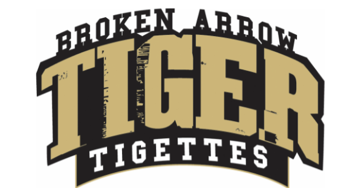 Tigette Booster Club MeetingOctober 10th, 2023Open MeetingMinutes from Last Meeting – will be posted on websiteExecutive Board Business Sponsorship pictures needed: dancer + business/plaque, to be posted on social mediaVarsity Business – Julie Williams noneJV Business – Charity Morgan none9th Grade Business – Christine Wells none8th Grade Business – Angela West noneTreasurers Went over #’s on amount spent vs. amount brought in; had around 18k in checking at the end of SeptemberEventsSenior Night – 10/27 - All Teams performFather/Daughter date night – 10/29 5:00 – 8:00pm Mission Escapte (71st and Garnett) See Sign-up on BAND Cost will be $20 for both dad and daughter/sign-ups week beforeTigette Thanksgiving 11/6, 6:30 in the Student Union – Charlie’s Chicken; sign-ups for desserts/drinksTeam Christmas Parties 12/2Fundraisinga.   Oktoberfest – October 18th-22nd (spots still open, contact Lindsey Reginer to sign-up)b.   Bria’s Italian Ice Fundraising Night – October 26 (all day event, tell them you have a Broken Arrow Tigette, flyer being posted) everyone please re-post it on social mediac. Parent Night Out Fundraiser – More details to come varsity onlyCommunity Service – Carol CluffChristmas Cards for nursing home – December 12th  (Girls will make cards in Student Union during Booster Club Meeting, cards will be delivered on Wednesday evening December 13th) Please purchase at least one pair of non-slick socks to be taken with the cards for the residents. Forest Hills Assisted Living Facility (4304 W. Houston St. Broken Arrow, OK 74012)February - Freezin’ for a Reason (TBA, more details to come).Competition a.Chair: Lindsey Reginer		i. OSSAA Game Day Regionals 11/4 (Varsity and JV) in Piedmont ii. ROCD 11/5 (Sign-ups have been posted on BAND) No Tigette performers, BA hosted eventiii. OSSAA Game Day State 11/10 (Location TBA)iv. DTU – 11/17 – 11/19 Sign-ups will be posted next week, BA hosted competition; One Family member from each student must work one shift. *Friday is set up / competition is Sat/Sun v. OSDTA State – 12/8 – 12/10 (Tulsa) Saturday-team competitions / Sunday-varsity finals vi. DTU 2 – January 27th UMAC vii. DTU Nationals – 2/7 – 2/13 (Varsity and JV only – Orlando, Florida) Important DatesFall Break – October 18th-20thBria’s Italian Ice Fundraiser – October 26thSenior Night – October 27thFather/Daughter Date Night – October 29thGame Day Regional – November 4th (Piedmont)ROCD – November 5th (BA hosted event)Tigette Thanksgiving – November 6th (Student Union)November Booster Club Meeting (Will have in combination with Tigette Thanksgiving since it’s such a busy few weeks)Game Day State – November 10th (Location TBA)Tigette Showcase – November 14th (Field House)DTU – November 17-19th (BA hosted event)Thanksgiving Break – November 20th-24thOSDTDA State – December 8th-10thChristmas Cards for Nursing Home – December 12th with delivery December 13thDTU 2 – January 27th (UMAC)National – February 7th-13th (Orlando, FL)Meeting Adjourned